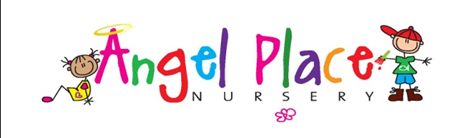 Fees from September 2023Full days includes Breakfast, morning snack, lunch, afternoon snack and teaMorning sessions includes Breakfast, morning snack and lunchAfternoon sessions includes afternoon snack and tea
Parents must provide their own, powdered milk formula, nappies, wipes & creams for all sessions as prices do not include these items(The cost per month is calculated by actual booked days of the month, each month varies depending on the number of days in the month.  Bank holidays and the two weeks of nursery closure in August are not chargeable.)There is a minimum booking of 2 full days for under 2 year old children.  10% Discount reduction on older siblingsThere is a £60 non-refundable registration fee payable before your child starts. A deposit of four weeks fees based upon the sessions you require along with the first months fees must also be paid prior to your child starting at the nursery. Four weeks written notice of termination must be given towithdraw your child’s place after commencement.Full Days8am-6pmAll agesDailyWeekly4 Weeks Fees(Deposit)2 days£74.00£148.00£592.003 days £74.00£222.00£888.004 days£74.00£296.00£1184.005 days£74.00£370.00£1480.00Morning Sessions8am-1pm(2-5 Year Olds Only)DailyWeekly4 Weeks Fees(Deposit)2 days£47.00£94.00£376.003 days £47.00£141.00£564.004 days£47.00£188.00£752.005 days£47.00£235.00£940.00Afternoon sessions1pm-6pm(2-5 Year Olds Only)DailyWeekly4 Weeks Fees(Deposit)2 days£42.00£84.00£336.003 days £42.00£126.00£504.004 days£42.00£168.00£672.005 days£42.00£210.00£840.00